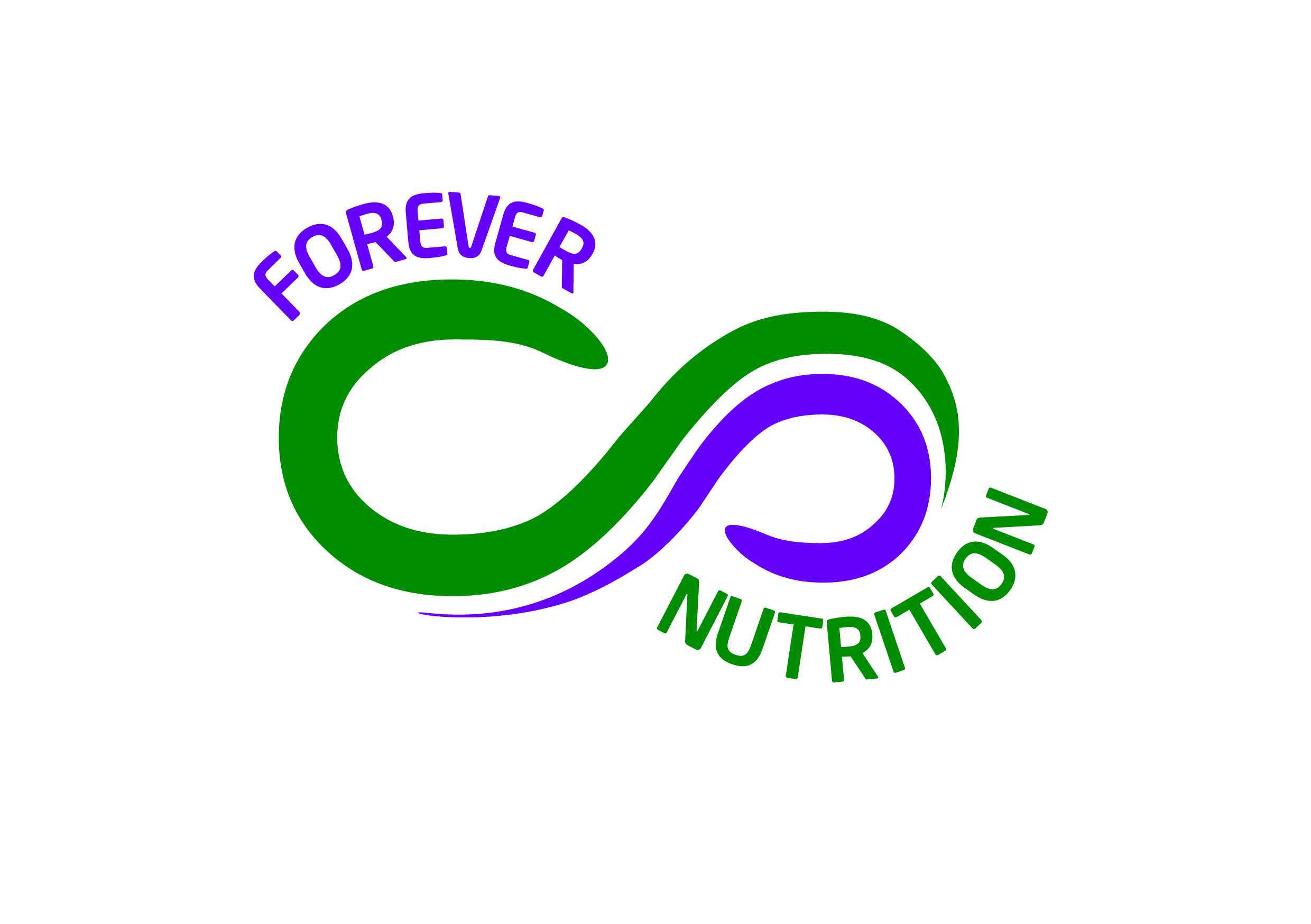 Shopping ListBREAKFASTLUNCHDINNERSNACKSUNDAYMONDAYTUESDAYWEDNESDAYTHURSDAYFRIDAYSATURDAY